Unit 1:  Aquatic Biomes FRQ #3 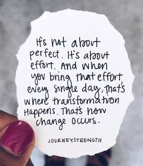 Everglades 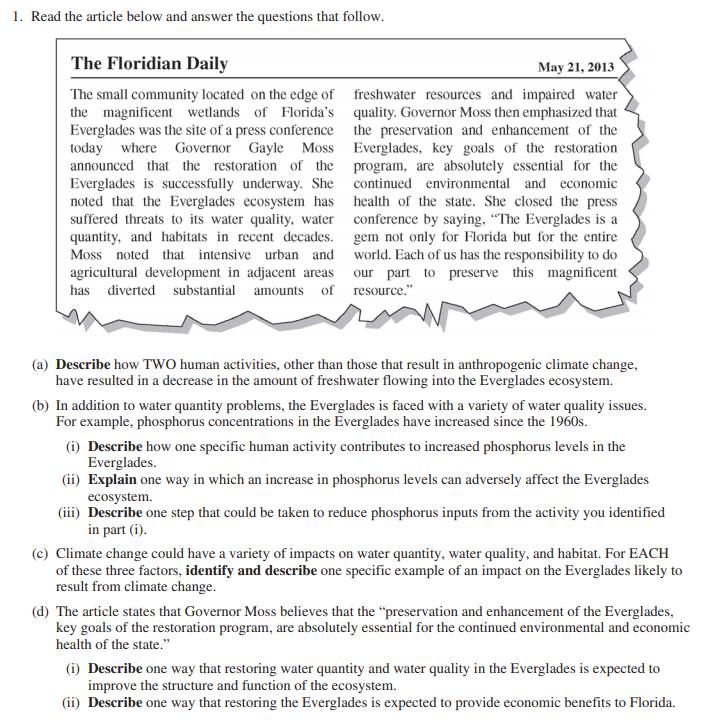 